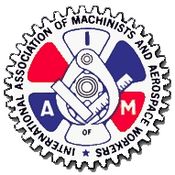 B U L L E T I NSTRIKE CAPTAINS – AIR CANADAWith a view to the experience of our Brothers and Sisters at CAW and CUPE in their recentrounds of collective bargaining with Air Canada, LL1681 is soliciting volunteers in the event thatan impasse is eventually reached at the IAM&AW collective bargaining table and a strikebecomes necessary.This is strictly a measure of prudence based upon Air Canada’s seeming inability to conclude around of collective bargaining without industrial action or government intervention. All of theDL140 Local Lodges affiliated with Air Canada have been in discussions over this matter and we feel that it is in the best interests of our members to be fully prepared in the event strike action becomes necessary to successfully achieve a new collective agreement.Therefore, LL1681 is soliciting any members who wish to step forward and volunteer to act asStrike Captains in the event a strike becomes necessary. We want to determine and identify ourgroup of volunteers so that we can schedule and implement the necessary training to supportthis effort.Any members interested in signing up to act as a Strike Captain are asked to: Send an email to: granthornsby@shaw.ca or send a fax to 780-467-4831. Please include your name, employee number, category, work location and current shift schedule .The Executive and Officers of LL1681 thank all of our members for your continued support of our own IAM&AW negotiations committee and our Brothers and Sisters at all of the affiliated AirCanada unions as they struggle to reach meaningful collective agreements with this employer.Respectfully,Grant Hornsby, PresidentLocal Lodge 1681** PLEASE POST **